ПРОЕКТ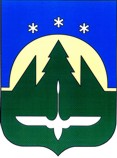 АДМИНИСТРАЦИЯ ГОРОДА ХАНТЫ-МАНСИЙСКАХанты-Мансийского автономного округа-ЮгрыПОСТАНОВЛЕНИЕот  _________________                                                                          №  _____Об утверждении Порядка организации присмотра и уходаза детьми в группах продленного дня в муниципальных общеобразовательных организацияхгорода Ханты-МансийскаВ соответствии с частью 7 статьи 66 Федерального закона от 29.12.2012 № 273-ФЗ «Об образовании в Российской Федерации», руководствуясь статьей 71 Устава города Ханты-Мансийска:1. Утвердить Порядок организации присмотра и ухода за детьми в группах продленного дня в муниципальных общеобразовательных организациях города Ханты-Мансийска согласно приложению к настоящему постановлению.2. Настоящее постановление вступает в силу после дня его официального опубликования.3. Контроль за выполнением настоящего постановления возложить на заместителя Главы города Ханты-Мансийска Черкунову И.А.Глава города Ханты-Мансийска                                                                          М.П. РяшинПриложениек постановлению Администрациигорода Ханты-Мансийска
от _________2021 № ____Порядок
организации присмотра и ухода за детьми в группах продленного дня в муниципальных общеобразовательных организациях города Ханты-Мансийска (далее – Порядок)Раздел I. Общие положения1.1. Настоящий Порядок регулирует деятельность групп продленного дня (далее – ГПД) в муниципальных общеобразовательных организациях города Ханты-Мансийска (далее – образовательная организация).1.2. Настоящий Порядок разработан в соответствии с Гражданским кодексом Российской Федерации, Федеральным законом Российской Федерации от 29 декабря 2012 г. № 273-ФЗ «Об образовании в Российской Федерации», постановлением Главного государственного санитарного врача Российской Федерации от 28 сентября 2020 г. № 28 «Об утверждении  санитарных правил СП 2.4.3648-20 «Санитарно-эпидемиологические требования к организациям воспитания и обучения, отдыха и оздоровления детей и молодежи» (далее – СанПиН 2.4.5.3648-20), постановлением Главного государственного санитарного врача Российской Федерации от 27 октября 2020 г. № 32 «Об утверждении  санитарно-эпидемиологических правил и норм СанПиН 2.3/2.4.3590-20 «Санитарно-эпидемиологические требования к организации общественного питания населения» (далее – СанПиН 2.3/2.4.3590-20).1.3. В настоящем Порядке под присмотром и уходом за детьми понимается комплекс мер по организации питания и хозяйственно-бытовому обслуживанию детей, обеспечению соблюдения ими личной гигиены и режима дня.1.4. Перечень услуг по присмотру и уходу за детьми в ГПД может включать в себя:- питание (помимо завтрака во время учебных занятий, обед, полдник);- хозяйственно-бытовое обслуживание детей (соблюдение требований к санитарному содержанию помещения ГПД: ежедневная влажная уборка, дезинфекция, ежедневное очищение ковров и ковровых покрытий и т.п.);- обеспечение соблюдения личной гигиены и режима дня (организация прогулок, подвижных игр и отдыха детей, дневного сна для первоклассников и ослабленных детей, самоподготовки (приготовления домашних заданий), внеурочной деятельности, занятий по интересам).Конкретный перечень услуг по присмотру и уходу за детьми в ГПД устанавливается образовательной организацией самостоятельно с учетом СанПиН 2.4.5.3648-20 в соответствии с Уставом образовательной организации.Раздел II. Порядок функционирования ГПД2.1. ГПД создаются с целью удовлетворения потребностей родителей (законных представителей) в присмотре и уходе за несовершеннолетними детьми, оказания помощи семье в воспитании и развитии способностей обучающихся, создания целостной системы, обеспечивающей оптимальные условия для обучающихся в соответствии с возрастными и индивидуальными особенностями.2.2. ГПД открываются при наличии спроса родителей (законных представителей) и возможностей организации работы ГПД в образовательной организации на основании приказа руководителя образовательной организации и функционируют в течение всего учебного года, за исключением каникулярных, праздничных, выходных дней.2.3. Организация работы и функционирование ГПД осуществляется в соответствии СанПиН 2.4.5.3648-20, Положением образовательной организации об организации деятельности ГПД, утвержденным приказом руководителя образовательной организации, и договором между образовательной организацией и родителями (законными представителями) несовершеннолетних обучающихся о предоставлении услуг по присмотру и уходу за детьми в ГПД.2.4. Зачисление и отчисление детей в ГПД производится на основании приказа руководителя образовательной организации и договора между образовательной организацией и родителями (законными представителями).2.5. Комплектование ГПД рекомендуется производить из учащихся одного класса, либо классов одной параллели. 2.6. Информация о деятельности ГПД, форма договора об оказании услуг по присмотру и уходу за детьми в ГПД между образовательной организацией и родителями (законными представителями), в котором предусмотрены конкретные обязательства образовательной организации по осуществлению присмотра и ухода за детьми в ГПД, перечень услуг по присмотру и уходу за детьми в ГПД, режим работы ГПД размещаются в информационно-телекоммуникационных сетях, в том числе на официальном сайте образовательной организации в сети «Интернет».2.7. Режим работы ГПД определяется в зависимости от возраста обучающихся, регулируется образовательной организацией самостоятельно и закрепляется локальным актом.2.8. ГПД функционирует не более 30 часов в неделю, ГПД для детей с ограниченными возможностями здоровья – не более 25 часов в неделю.2.9. Норма часов работы за ставку заработной платы воспитателям ГПД (30 часов в неделю, в группах для детей с ограниченными возможностями здоровья 25 часов в неделю) может быть распределена между несколькими педагогами.2.9. Воспитатель ГПД обязан вести журнал ГПД по установленной образовательной организацией форме и табель посещаемости.Раздел III. Порядок расчета и взимания родительской платы за питание обучающихся, посещающих ГПД3.1. Родительская плата начисляется с учетом фактического посещения ребенком группы продленного дня и предоставленных льгот. Не включаются в родительскую плату за присмотр и уход в группах продленного дня расходы на реализацию основных образовательных программ, а также расходы на содержание имущества общеобразовательной организации.3.2. Плата, взимаемая с родителей (законных представителей) за присмотр и уход за детьми в ГПД, устанавливается исходя из средней стоимости питания в день одного ребенка в ГПД и количества дней посещения ребенком ГПД в соответствующем месяце.Расходы на организацию питания в ГПД рассчитываются по формуле:РОП = СПхКДП,где:РОП - расходы на организацию питания,СП - стоимость питания одного ребенка в день в ГПД;КДП - количество дней посещения ребенком ГПД в месяц.3.3. В ГПД должно быть предусмотрено двухразовое питание обучающихся: обед, полдник (завтрак).3.4. При определении размера родительской платы за организацию питания в ГПД детей из малоимущих, многодетных семей, детей-сирот и детей, оставшихся без попечения родителей, лиц из числа детей-сирот и детей, оставшихся без попечения родителей, учащихся с ограниченными возможностями здоровья, детей-инвалидов, не относящихся к учащимся с ограниченными возможностями здоровья, получающих двухразовое питание в учебное время по месту нахождения общеобразовательной организации за счет средств субвенции из бюджета Ханты-Мансийского автономного округа - Югры, плата за питание (завтрак, обед), финансируемое за счет бюджетных средств, не взимается.3.5. Список обучающихся, имеющих право на бесплатное питание, утверждается приказом руководителя образовательной организации.3.6. В случае отсутствия ребенка в образовательной организации родитель (законный представитель) уведомляет об этом воспитателя ГПД посредством телефонной, факсимильной связи, электронной почты или лично в течение первого дня отсутствия, при этом отсутствие ребенка отмечается в табеле учета посещаемости детьми ГПД.3.7. В случае длительного непрерывного отсутствия ребенка по уважительным причинам (5 календарных дней и более, за исключением выходных и праздничных дней) родители (законные представители) представляют в образовательную организацию:- справку из медицинского учреждения (по болезни);- заявление о временном выводе ребенка из списка воспитанников ГПД с сохранением места (в случае санаторно-курортного лечения и др.).3.8. Начисление родительской платы за питание осуществляется согласно календарному графику работы образовательной организации и табелю учета посещаемости ребенком ГПД за предыдущий месяц.3.9. Перерасчет родительской платы за питание производится на основании заявления родителей (законных представителей), но не позднее одного месяца после внесения платы.3.10. Родительская плата за питание вносится родителями (законными представителями) в суммах и по реквизитам, указанным в квитанциях, выдаваемых образовательной организацией.Раздел IV. Контроль и ответственность за поступлением и использованием родительской платы за питание обучающихся, посещающих ГПД4.1. Ответственность за целевое использование родительской платы за питание обучающихся, посещающих ГПД, несет руководитель образовательной организации.4.2. Порядок взыскания задолженности с родителей (законных представителей) в случае несвоевременного внесения родительской платы за питание определяется в соответствии с действующим законодательством Российской Федерации и регулируется договором между образовательной организацией и родителями (законными представителями).4.3. Контроль за правильностью и своевременностью начисления размера родительской платы за питание, а также за целевым использованием денежных средств, поступивших в качестве родительской платы за питание, возлагается на руководителя образовательной организации.